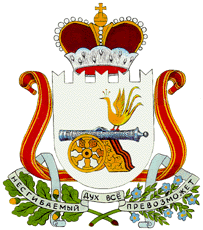 СОВЕТ ДЕПУТАТОВ СТУДЕНЕЦКОГО СЕЛЬСКОГО ПОСЕЛЕНИЯ ШУМЯЧСКОГО РАЙОНА СМОЛЕНСКОЙ ОБЛАСТИРЕШЕНИЕ От 14  ноября   2014г.                                                                                    №  21       В соответствии с Федеральным законом от 06.10.2003 г. №131 ФЗ «Об общих принципах организации местного самоуправления в Российской Федерации», пунктом 2 части 2 статьи 22 Устава Студенецкого сельского поселения Шумячского района Смоленской области Совет депутатов Студенецкого сельского поселения Шумячского района Смоленской областиРЕШИЛ:          1. Принять прилагаемый проект решения Совета депутатов Студенецкого сельского поселения Шумячского района Смоленской области «О   бюджете    Студенецкого    сельского  поселения Шумячского района  Смоленской области на 2015 год» (Приложение № 1).          2. Сформировать комиссию по подготовке и проведению публичных слушаний по проекту решения Совета депутатов Студенецкого сельского поселения Шумячского района Смоленской области «О бюджете Студенецкого сельского поселения Шумячского района Смоленской области на 2015 год». (Приложение № 2)          3. Назначить публичные слушания по проекту решения «О бюджете Студенецкого сельского поселения Шумячского района Смоленской области на 22015 год» на 15.12.2014 г.  в 14.00 по адресу: Смоленская область, Шумячский район, д. Студенец, д.№136  –  Администрация Студенецкого сельского поселения Шумячского района Смоленской области.         3.   Настоящее решение вступает в силу после дня его опубликования в средстве массовой информации «Информационный вестник Студенецкого сельского поселения».Глава муниципального образованияСтуденецкого сельского поселения Шумячского района Смоленской области                                 Н.М. Панова3Совет депутатов Студенецкого СЕЛЬСКОГО поселения ШУМЯЧСКОГО района Смоленской области                                                               РЕШЕНИЕ                                                                                                                                  ПРОЕКТОт ____________ 2014 г.				                               	№____         «О бюджете Студенецкого  сельского поселения Шумячского района Смоленской области на 2015 год»Руководствуясь статьей 9 Федерального закона от 25.09.97 г. № 126-ФЗ «О финансовых основах местного самоуправления в Российской Федерации», Федеральным законом от 06.10.2003 г. №131-ФЗ «Об общих принципах организации местного самоуправления в Российской Федерации», Бюджетным кодексом Российской Федерации, областным законом «Об областном бюджете на 2014 год», Уставом Студенецкого сельского поселения Шумячского района Смоленской области Совет депутатов Студенецкого сельского поселения Шумячского района Смоленской области   Р Е Ш И Л:1. Утвердить основные характеристики  бюджета Студенецкого сельского поселения Шумячского района Смоленской области на 2015 год:1) общий объем доходов  бюджета Студенецкого сельского поселения Шумячского района Смоленской области в сумме 1 912 428,00  рублей, в том 4числе объем безвозмездных поступлений в сумме 1 521 808,00 рублей, из которых объем получаемых межбюджетных трансфертов – 1 521 808,00  рублей;2) общий объем расходов  бюджета Студенецкого сельского поселения Шумячского района Смоленской области в сумме 1 912 428,00  рублей;3) дефицит бюджета Студенецкого сельского поселения Шумячского района Смоленской области в сумме 0,00 рублей, что составляет 0,00 процента от утвержденного общего годового объема доходов бюджета поселения без учета утвержденного объема безвозмездных поступлений. 2.Утвердить источники финансирования дефицита бюджета Студенецкого сельского поселения Шумячского района Смоленской области на 2015 год согласно приложению 1 к настоящему решению;3. Утвердить перечень главных администраторов доходов бюджета Студенецкого сельского поселения Шумячского района Смоленской области согласно приложению 2 к настоящему решению.4. Утвердить перечень главных администраторов источников финансирования дефицита бюджета Студенецкого сельского поселения Шумячского района Смоленской области согласно приложению 3 к настоящему решению;5.Утвердить прогнозируемые доходы  бюджета Студенецкого сельского поселения Шумячского района Смоленской области, за исключением безвозмездных поступлений на 2015 год согласно приложению 4 к настоящему решению;6.Утвердить прогнозируемые безвозмездные поступления в  бюджет Студенецкого сельского поселения Шумячского района Смоленской области на 2015 год согласно приложению 5  к настоящему решению;7.Утвердить прогнозируемый объем доходов бюджета Студенецкого сельского поселения Шумячского района Смоленской области на 2015 год в части доходов дорожного фонда согласно приложению 6 к настоящему решению;8.Утвердить распределение бюджетных ассигнований из бюджета Студенецкого сельского поселения Шумячского района Смоленской области по разделам, подразделам, целевым статьям (муниципальным программам и не программным направлениям деятельности), группам и подгруппам видов расходов классификации расходов бюджетов на 2015 год согласно приложению 7  к настоящему решению;59.Утвердить распределение бюджетных ассигнований из бюджета Студенецкого сельского поселения Шумячского района Смоленской области по муниципальным программам и не программным направлениям деятельности на 2015 год согласно приложению 8 к настоящему решению;10.Утвердить ведомственную структуру расходов бюджета Студенецкого сельского поселения Шумячского района Смоленской области на 2015 год согласно приложению 9 к настоящему решению;11.Утвердить распределение бюджетных ассигнований по целевым статьям(муниципальным программам и не программным направлениям деятельности), группам (группам и подгруппам) видов расходов классификации расходов бюджетов на 2015 год согласно приложению 10  к настоящему решению;12.Утвердить программу муниципальных внутренних заимствований Студенецкого сельского поселения Шумячского района Смоленской области на 2015 год согласно приложению 11  к настоящему решению;13. Утвердить программу муниципальных гарантий Студенецкого сельского поселения Шумячского района Смоленской области на 2015 год согласно приложению 12  к настоящему решению;14.Утвердить в составе расходов  бюджета Студенецкого сельского поселения Шумячского района Смоленской области резервный фонд Администрации Студенецкого сельского поселения Шумячского района Смоленской области на 2015 год в размере 10 000,00 рублей, что составляет 0,52 процента от общего объема расходов бюджета Студенецкого сельского поселения Шумячского района Смоленской области;15. Утвердить общий объем бюджетных ассигнований, направленных на исполнение публичных нормативных обязательств, в 2015 году в сумме 52 000,00 рублей.16.Установить:1) предельный объем муниципального долга на 2015 год в сумме 0,00 рублей;2) верхний предел муниципального долга на 1 января 2016 года по долговым обязательствам Студенецкого сельского поселения Шумячского района Смоленской области в сумме 0,00 рублей, в том числе верхний предел долга по муниципальным гарантиям 0,00 рублей; 17. Утвердить предельный объем расходов бюджета Студенецкого сельского поселения Шумячского района Смоленской области на обслуживание 6муниципального долга на 2015 год в размере 0,00 рублей, что составляет 0,00 процента от объема расходов бюджета Студенецкого сельского поселения Шумячского района Смоленской области, за исключением объема расходов, которые осуществляются за счет субвенций, предоставляемых из бюджетов бюджетной системы Российской Федерации;18.Установить в соответствии с пунктом 3 статьи 217 Бюджетного кодекса Российской Федерации следующие основания для внесения в 2015 году изменений в сводную бюджетную роспись бюджета Студенецкого сельского поселения Шумячского района Смоленской области, связанные с особенностями исполнения бюджета Студенецкого сельского поселения Шумячского района Смоленской области:1) поступление из бюджетов бюджетной системы Российской Федерации межбюджетных трансфертов, имеющих целевое назначение (за исключением субвенций), не утвержденных в настоящем решении;2) безвозмездные поступления от физических и юридических лиц, в том числе добровольные пожертвования, не предусмотренные настоящим решением, в соответствии с их целевым назначением;3) внесение изменений в муниципальную программу, включенную в приложение 8 к настоящему решению, в части перераспределения бюджетных ассигнований по подпрограммам и мероприятиям, а также включения новых мероприятий, в пределах общего объема бюджетных ассигнований, предусмотренных в 2015 году на реализацию данной муниципальной программы;4) внесение изменений в муниципальные программы, включенные в приложение 8 к настоящему решению, в части перераспределения бюджетных ассигнований между ними, в пределах суммарного общего объема бюджетных ассигнований, предусмотренных в 2015 году;  19.Настоящее решение вступает в силу с 01.01.2015 года.Глава муниципального образованияСтуденецкого сельского поселенияШумячского района Смоленской области                                         Н.М.Панова7Приложение 1к проекту решения Совета депутатов Студенецкого сельского поселения Шумячского района Смоленской области от _______ 2014 года №__«О бюджете Студенецкого сельского поселения Шумячского района Смоленской области на 2015 год»Источники финансирования дефицита бюджета Студенецкого сельского поселения Шумячского района Смоленской области на 2015 год(рублей)8Приложение № 2 к проекту решения Совета депутатов Студенецкого сельского поселенияШумячского района Смоленскойобласти от _____ 2014 года № ____«О бюджете Студенецкого сельскогопоселения Шумячского района Смоленской области на 2015 год»Перечень главных администраторов доходов  бюджета Студенецкого сельского поселения Шумячского района Смоленской области 10Приложение 3к проекту решения Совета депутатов Студенецкого сельского поселения Шумячского района Смоленской  области от ______ 2014 года № ___ « О бюджете Студенецкого сельского поселения Шумячского района Смоленской области на 2015 год»Перечень главных администраторов источниковфинансирования дефицита бюджета Студенецкого сельского поселения Шумячского района Смоленской области1113Приложение 5к проекту решения Совета депутатов Студенецкого сельского поселения Шумячского района Смоленской  области от _____  2014 года № ___ «О  бюджете Студенецкого сельского поселения Шумячского района Смоленской области на 2015 год»Прогнозируемые безвозмездные поступления       бюджета Студенецкого сельского поселения Шумячского района Смоленской области  на 2015 год(рублей)14Приложение №6к проекту решения Совета депутатов Студенецкого сельского поселения Шумячского района Смоленской  области от _____  2014 года № ___ «О  бюджете Студенецкого сельского поселения Шумячского района Смоленской области на 2015 год»Прогнозируемый объем доходов  бюджета Студенецкого сельского поселения Шумячского района Смоленской области  на 2015 год в части доходов, установленных решением Совета депутатов Студенецкого сельского поселения Шумячского района Смоленской области «О создании дорожного фонда Студенецкого сельского поселения Шумячского района Смоленской области» (рублей)1521273235                                                         Приложение№11                                                                      к проекту решения Совета депутатов                                                                                                          Студенецкого сельского поселения	Шумячского района Смоленской                                                                                                                               области от _____ 2014года №___ «О                                                                                                           бюджете Студенецкого сельского                                                                                                           поселения Шумячского района                                                                                                                          Смоленской области на 2015 год»Программа муниципальных внутренних заимствованийСтуденецкого сельского поселения Шумячского района Смоленской области на 2015 год36                                                         Приложение№12                                                                      к проекту решения Совета депутатов                                                                                                          Студенецкого сельского поселения	Шумячского района Смоленской                                                                                                                               области от _____ 2014года №___ «О                                                                                                           бюджете Студенецкого сельского                                                                                                           поселения Шумячского района                                                                                                                          Смоленской области на 2015 год»Программа муниципальных гарантий Студенецкого сельского поселения Шумячского района Смоленской области на 2015 год1. Перечень подлежащих предоставлению муниципальных гарантий Студенецкого сельского поселения Шумячского района Смоленской области  в 2015 году       2. Общий объем бюджетных ассигнований, предусмотренных на исполнение муниципальных гарантий Студенецкого сельского поселения Шумячского района Смоленской области  по возможным гарантийным случаям в 2015 году, − 0,0  рублей, из них:1) за счет источников финансирования дефицита бюджета Студенецкого сельского поселения Шумячского района Смоленской области − 0,0 рублей;2) за счет расходов бюджета Студенецкого сельского поселения Шумячского района Смоленской области – 0,0 рублей.37Состав комиссии по подготовке и проведению публичных слушаний по проекту решения Совета депутатов Студенецкого сельского поселения Шумячского района Смоленской области «О бюджете Студенецкого сельского поселения Шумячского района Смоленской области на 2015 год» Об   установлении   порядка   учета предложений     по     проекту     решения «О   бюджете    Студенецкого    сельского поселения Шумячского района  Смоленской области на 2015 год» и  порядка участия граждан в его обсуждении                                     Приложение №1к  решению Совета депутатов Студенецкого сельского поселения Шумячского района Смоленской области от 14  ноября 2014 года  № 21КодНаименование кода группы, подгруппы, статьи, вида источника финансирования дефицитов бюджетов, кода классификации операций сектора государственного управления, относящихся к источникам финансирования дефицитов бюджетовСумма12301 00 00 00 00 0000 000ИСТОЧНИКИ ВНУТРЕННЕГО ФИНАНСИРОВАНИЯ ДЕФИЦИТОВ БЮДЖЕТОВ0,001 05 00 00 00 0000 000Изменение остатков средств на счетах по учету средств бюджета0,001 05 00 00 00 0000 500Увеличение остатков средств бюджетов-1912428,0001 05 02 00 00 0000 500Увеличение прочих остатков средств бюджетов-1912428,0001 05 02 01 00 0000 510Увеличение прочих остатков денежных средств бюджетов-1912428,0001 05 02 01 10 0000 510Увеличение прочих остатков денежных средств  бюджета поселений-1912428,0001 05 00 00 00 0000 600Уменьшение остатков средств бюджетов+1912428,0001 05 02 00 00 0000 600Уменьшение прочих остатков средств бюджетов+1912428,0001 05 02 01 00 0000 610Уменьшение прочих остатков денежных средств бюджетов+1912428,0001 05 02 01 10 0000 610Уменьшение прочих остатков денежных средств бюджета поселений+1912428,00Код бюджетной классификации Российской ФедерацииКод бюджетной классификации Российской Федерации                              Наименованиеглавного администратора доходовдоходов бюджета поселения                              Наименование901Администрация муниципального образования «Шумячский район» Смоленской области901111 05013 10 0000 120Доходы, получаемые в виде арендной платы за земельные участки, государственная собственность на которые не разграничена и которые расположены в границах поселений, а также средства от продажи права на заключение договоров аренды указанных земельных участков901114 06013 10 0000 430Доходы от продажи земельных участков, государственная собственность на которые не разграничена и которые расположены в границах поселений902Финансовое управление Администрации муниципального образования «Шумячский район» Смоленской области902117 01050 10 0000 180Невыясненные поступления, зачисляемые в бюджеты поселений902202 01001 10 0000 151Дотации бюджетам поселений на выравнивание бюджетной обеспеченности957Администрация Студенецкого сельского поселения Шумячского района Смоленской области957114 02053 10 0000 410Доходы от реализации иного имущества, находящегося в собственности поселений (за исключением имущества муниципальных бюджетных и автономных учреждений, а также имущества муниципальных унитарных предприятий, в том числе казенных), в части реализации основных средств по указанному имуществу957116 51040 02 0000 140Денежные взыскания (штрафы), установленные законами субъектов Российской Федерации за несоблюдение муниципальных правовых актов, зачисляемые в бюджеты поселений957202 02999 10 0000 151Прочие субсидии бюджетам поселений957202 03015 10 0000 151Субвенции бюджетам поселений на осуществление первичного воинского учета на территориях, где отсутствуют военные комиссариаты957202 04999 10 0000 151Прочие межбюджетные трансферты, передаваемые бюджетам поселенийКод бюджетной классификации Российской ФедерацииКод бюджетной классификации Российской ФедерацииНаименование главного администратора, источника финансирования дефицита  бюджетаглавного администратораисточника финансирования дефицита  бюджетаНаименование главного администратора, источника финансирования дефицита  бюджета123957Администрация Студенецкого сельского поселения Шумячского района Смоленской области95701 05 02 01 10 0000 510Увеличение прочих остатков денежных средств бюджетов поселений95701 05 02 01 10 0000 610Уменьшение прочих остатков денежных средств бюджетов поселений                    Приложение № 4
к пректу решения Совета депутатов Студенецкого сельского поселения Шумячского района Смоленской области от ______ 2014 года №__ «О бюджете Студенецкого сельского поселения Шумячского района Смоленской области на 2015 год»                    Приложение № 4
к пректу решения Совета депутатов Студенецкого сельского поселения Шумячского района Смоленской области от ______ 2014 года №__ «О бюджете Студенецкого сельского поселения Шумячского района Смоленской области на 2015 год»Прогнозируемые доходы бюджета 
Студенецкого сельского поселения Шумячского района Смоленской области, за исключением безвозмездных поступлений, на 2015 годПрогнозируемые доходы бюджета 
Студенецкого сельского поселения Шумячского района Смоленской области, за исключением безвозмездных поступлений, на 2015 годПрогнозируемые доходы бюджета 
Студенецкого сельского поселения Шумячского района Смоленской области, за исключением безвозмездных поступлений, на 2015 годКодНаименование кода доходов бюджетаСумма (руб.)1000000000 0000 000Налоговые и неналоговые доходы390620,001010000000 0000 000Налоги на прибыль, доходы154800,0010102000001 0000 110Налог на доходы физических лиц154800,001010201001 0000 110Налог на доходы физических лиц с доходов, источником которых является налоговый агент, за исключением доходов, в отношении которых исчисление и уплата налога осуществляется в соответствии со статьями 227, 227.1 и 228 Налогового кодекса Российской Федерации154800,001 03 00000 00 0000 000Налоги на товары (работы, услуги), реализуемые на территории Российской Федерации166620,001 03 02000 01 0000 110Акцизы по подакцизным товарам (продукции), реализуемые на территории Российской Федерации166620,001060000000 0000 000Налог на имущество56700,001060100000 0000 110Налог на имущество физических лиц12600,001060103010 0000 110Налог на имущество физических лиц, взимаемый по ставкам, применяемым к объектам налогообложения, расположенным в границах поселений12600,001060600000 0000 110Земельный налог44100,001060601310 0000 110Земельный налог, взимаемый по ставкам, установленным в соответствии с подпунктом 1 п. 1 ст. 394 Налогового кодекса РФ и применяемым к объектам налогообложения, расположенным в границах поселений16000,001060602310 0000 110Земельный налог, взимаемый по ставкам, установленным в соответствии с подпунктом 2 п. 1 ст. 394 Налогового кодекса РФ и применяемым к объектам налогообложения, расположенным в границах поселений28100,001110000000 0000 000Доходы от использования имущества, находящегося в государственной и муниципальной собственности12500,001110500000 0000 120Доходы, получаемые в виде арендной либо иной платы за передачу в возмездное пользование государственного и муниципального имущества (за исключением имущества бюджетных и автономных учреждений, а также имущества государственных и муниципальных унитарных предприятий, в том числе казенных)12500,001110501310 0000  120Доходы , получаемые в виде арендной платы за земельные участки, государственная собственность на которые не разграничена и которые расположены в границах поселений, а также средства от продажи права на заключение договоров аренды указанных земельных участков12500,00КодНаименование кода доходабюджетаСумма1232 00 00000 00 0000 000БЕЗВОЗМЕЗДНЫЕ ПОСТУПЛЕНИЯ1521808,002 02 00000 00 0000 000БЕЗВОЗМЕЗДНЫЕ ПОСТУПЛЕНИЯ ОТ ДРУГИХ БЮДЖЕТОВ БЮДЖЕТНОЙ СИСТЕМЫ РОССИЙСКОЙ ФЕДЕРАЦИИ1521808,002 02 01000 00 0000 151Дотации бюджетам субъектов Российской Федерации и муниципальных образований1495308,002 02 01001 10 0000 151Дотации бюджетам поселений на выравнивание бюджетной обеспеченности1495308,002 02 03000 00 0000 151Субвенции бюджетам субъектов Российской Федерации и муниципальных образований26500,002 02 03015 10 0000 151Субвенции бюджетам поселений на осуществление первичного воинского учета на территориях, где отсутствуют военные комиссариаты26500,00КодНаименование кода доходабюджетаСумма1231 03 00000 00 0000 000НАЛОГИ НА ТОВАРЫ (РАБОТЫ, УСЛУГИ), РЕАЛИЗУЕМЫЕ НА ТЕРРИТОРИИ РОССИЙСКОЙ ФЕДЕРАЦИИ1666201 03 02000 01 0000 110Акцизы по подакцизным товарам (продукции), производимым на территории Российской Федерации166620103 02230 01 0000 110Доходы от уплаты акцизов на дизельное топливо, подлежащие распределению между бюджетами субъектов Российской Федерации и местными бюджетами с учетом установленных дифференцированных нормативов отчислений в местные бюджеты50955103 02240 01 0000 110Доходы от уплаты акцизов на моторные масла для дизельных и (или) карбюраторных (инжекторных) двигателей, подлежащие распределению между бюджетами субъектов Российской Федерации и местными бюджетами с учетом установленных дифференцированных нормативов отчислений в местные бюджеты1902103 02250 01 0000 110Доходы от уплаты акцизов на автомобильный бензин, подлежащие распределению между бюджетами субъектов Российской Федерации и местными бюджетами с учетом установленных дифференцированных нормативов отчислений в местные бюджеты111607103 02260 01 0000 110Доходы от уплаты акцизов на прямогонный бензин, подлежащие распределению между бюджетами субъектов Российской Федерации и местными бюджетами с учетом установленных дифференцированных нормативов отчислений в местные бюджеты2156Приложение № 7к проекту решению Совета депутатов Студенецкого сельского поселения Шумячского района Смоленской области от _______2014 года № ___  «О бюджете Студенецкого сельского поселения Шумячского района Смоленской области на 2015 год» Приложение № 7к проекту решению Совета депутатов Студенецкого сельского поселения Шумячского района Смоленской области от _______2014 года № ___  «О бюджете Студенецкого сельского поселения Шумячского района Смоленской области на 2015 год» Приложение № 7к проекту решению Совета депутатов Студенецкого сельского поселения Шумячского района Смоленской области от _______2014 года № ___  «О бюджете Студенецкого сельского поселения Шумячского района Смоленской области на 2015 год» Приложение № 7к проекту решению Совета депутатов Студенецкого сельского поселения Шумячского района Смоленской области от _______2014 года № ___  «О бюджете Студенецкого сельского поселения Шумячского района Смоленской области на 2015 год» Приложение № 7к проекту решению Совета депутатов Студенецкого сельского поселения Шумячского района Смоленской области от _______2014 года № ___  «О бюджете Студенецкого сельского поселения Шумячского района Смоленской области на 2015 год» Распределение ассигнований из бюджета Студенецкого сельского поселения Шумячского района Смоленской области на 2015 год по разделам, подразделам, целевым статьям (муниципальным программам и не программным направлениям деятельности), группам и подгруппам видов расходов классификации расходов бюджетов РФ Распределение ассигнований из бюджета Студенецкого сельского поселения Шумячского района Смоленской области на 2015 год по разделам, подразделам, целевым статьям (муниципальным программам и не программным направлениям деятельности), группам и подгруппам видов расходов классификации расходов бюджетов РФ Распределение ассигнований из бюджета Студенецкого сельского поселения Шумячского района Смоленской области на 2015 год по разделам, подразделам, целевым статьям (муниципальным программам и не программным направлениям деятельности), группам и подгруппам видов расходов классификации расходов бюджетов РФ Распределение ассигнований из бюджета Студенецкого сельского поселения Шумячского района Смоленской области на 2015 год по разделам, подразделам, целевым статьям (муниципальным программам и не программным направлениям деятельности), группам и подгруппам видов расходов классификации расходов бюджетов РФ Распределение ассигнований из бюджета Студенецкого сельского поселения Шумячского района Смоленской области на 2015 год по разделам, подразделам, целевым статьям (муниципальным программам и не программным направлениям деятельности), группам и подгруппам видов расходов классификации расходов бюджетов РФ Распределение ассигнований из бюджета Студенецкого сельского поселения Шумячского района Смоленской области на 2015 год по разделам, подразделам, целевым статьям (муниципальным программам и не программным направлениям деятельности), группам и подгруппам видов расходов классификации расходов бюджетов РФ НаименованиеРазделПодразделЦелевая статьяВид расходовСумма (руб.)Общегосударственные вопросы011414308,00Функционирование законодательных(представительных органов государственной власти и представительных органов муниципальных образований010346700,00Функционирование представительного органа муниципального образования010371 0 000046700,00Расходы на содержание представительного органа муниципального образования (за исключением расходов по оплате труда)010371 0 001846700,00Расходы на выплаты персоналу в целях обеспечения выполнения функций государственными (муниципальными) органами, казёнными учреждениями, органами управления государственными внебюджетными фондами010371 0 001810046700,00Расходы на выплаты персоналу государственных (муниципальных) органов010371 0 0018 12046700,00Функционирование Правительства Российской Федерации, высших исполнительных органов государственной власти субъектов Российской Федерации, местных администраций01041291070,00Муниципальная программа "Социально-экономическое развитие Студенецкого сельского поселения Шумячского района Смоленской области на 2015-2020 годы"010401 0 0000849122,00Обеспечивающая подпрограмма "Обеспечение деятельности Администрации Студенецкого сельского поселения Шумячского района Смоленской области, содержание аппарата"010401 1 0000849122,00Расходы по оплате труда работников органов местного самоуправления010401 1 0011740389,00Расходы на выплаты персоналу в целях обеспечения выполнения функций государственными (муниципальными) органами, казёнными учреждениями, органами управления государственными внебюджетными фондами010401 1 0011100740389,00Расходы на выплаты персоналу государственных (муниципальных) органов010401 1 0011120740389,00Расходы на содержание органов местного самоуправления (за исключением расходов по оплате труда)010401 1 0018108733,00Закупка товаров, работ и услуг для государственных (муниципальных) нужд010401 1 001820088733,00Иные закупки товаров, работ и услуг для государственных (муниципальных) нужд010401 1 001824088733,00Иные бюджетные ассигнования010401 1 001880020000,00Уплата налогов, сборов и иных платежей010401 1 001885020000,00Глава местной администрации (исполнительно распорядительного органа муниципального образования) 010472 0 0000441948,00Расходы по оплате труда Главы местной администрации (исполнительно распорядительного органа муниципального образования) 010472 0 0011441948,00Расходы на выплаты персоналу в целях обеспечения выполнения функций государственными (муниципальными) органами, казёнными учреждениями, органами управления государственными внебюджетными фондами010472 0 0011100441948,00Расходы на выплаты персоналу государственных (муниципальных) органов010472 0 0011120441948,00Обеспечение деятельности финансовых, налоговых и таможенных органов и органов финансового (финансово-бюджетного) надзора010616538,00Обеспечение деятельности органов финансового (финансово-бюджетного) надзора010674 0 П00016538,00Расходы по оплате труда работников органов финансового (финансово-бюджетного) надзора010674 0 П01116538,00Межбюджетные трансферты010674 0 П01150016538,00Иные межбюджетные трансферты010674 0 П01154016538,00Обеспечение, проведение выборов и референдумов010750000,00Обеспечение, проведение выборов и референдумов010777 0 000050000,00Расходы по проведению выборов010777 0 001850000,00Закупка товаров, работ и услуг для государственных (муниципальных) нужд010777 0 001820050000,00Иные закупки товаров, работ и услуг для государственных (муниципальных) нужд010777 0 001824050000,00Резервные фонды011110000,00Резервные фонды местных администраций011173 0 000010000,00Расходы за счет средств резервного фонда Администрации поселения011173 0 288810000,00Иные бюджетные ассигнования011173 0 288880010000,00Резервные средства011173 0 2888 87010000,00Национальная оборона 0226500,00Мобилизационная и вневойсковая подготовка020326500,00Осуществление первичного воинского учёта на территориях, где отсутствуют военные комиссариаты020375 0 000026500,00Расходы на осуществление первичного воинского учета на территориях, где отсутствуют военные комиссариаты020375 0 511826500,00Расходы на выплаты персоналу в целях обеспечения выполнения функций государственными (муниципальными) органами, казёнными учреждениями, органами управления государственными внебюджетными фондами020375 0 511810012171,00Расходы на выплаты персоналу государственных (муниципальных) органов020375 0 511812012171,00Закупка товаров, работ и услуг для государственных (муниципальных) нужд020375 0 511820014329,00Иные закупки товаров, работ и услуг для государственных (муниципальных) нужд020375 0 511824014329,00Национальная безопасность и правоохранительная деятельность035000,00Обеспечение пожарной безопасности03105000,00Муниципальная программа "Социально-экономическое развитие Студенецкого сельского поселения Шумячского района Смоленской области на 2015-2020 годы"031001 0 00005000,00Обеспечение пожарной безопасности на территории поселения031001 0 22025000,00Закупка товаров, работ и услуг для государственных (муниципальных) нужд031001 0 22022005000,00Иные закупки товаров, работ и услуг для государственных (муниципальных) нужд031001 0 22022405000,00Национальная экономика04166620,00Дорожное хозяйство                     (дорожные фонды)0409166620,00Муниципальная программа "Социально-экономическое развитие Студенецкого сельского поселения Шумячского района Смоленской области на 2015-2020 годы"040901 0 0000166620,00Ремонт дорог за счет средств дорожного фонда 040901 0 2210166620,00Закупка товаров, работ и услуг для государственных (муниципальных) нужд040901 0 2210200166620,00Иные закупки товаров, работ и услуг для государственных (муниципальных) нужд040901 0 2210240166620,00Жилищно-коммунальное хозяйство05245000,00Благоустройство0503245000,00Муниципальная программа "Социально-экономическое развитие Студенецкого сельского поселения Шумячского района Смоленской области на 2015-2020 годы"050301 0 0000245000,00Содержание и ремонт уличного освещения050301 0 2205240000,00Закупка товаров, работ и услуг для государственных (муниципальных) нужд050301 0 2205200240000,00Иные закупки товаров, работ и услуг для государственных (муниципальных) нужд050301 0 2205240240000,00Организация и содержание мест захоронения050301 0 22065000,00Закупка товаров, работ и услуг для государственных (муниципальных) нужд050301 0 22062005000,00Иные закупки товаров, работ и услуг для государственных (муниципальных) нужд050301 0 22062405000,00Социальная политика1052000,00Пенсионное обеспечение100152000,00Муниципальная программа "Социально-экономическое развитие Студенецкого сельского поселения Шумячского района Смоленской области на 2015-2020 годы"100101 0 000052000,00Обеспечивающая программа "Обеспечение деятельности Администрации Студенецкого сельского поселения Шумячского района Смоленской области, содержание аппарата"100101 1 000052000,00Доплаты к пенсиям муниципальных служащих 100101 1 220152000,00Социальное обеспечение и иные выплаты населению100101 1 220130052000,00Публичные нормативные социальные выплаты гражданам100101 1 220131052000,00Физическая культура и спорт113000,00Массовый спорт11023000,00Муниципальная программа "Социально-экономическое развитие Студенецкого сельского поселения Шумячского района Смоленской области на 2015-2020 годы"110201 0 00003000,00Мероприятия в области спорта, физической культуры и туризма  110201 0 2208Закупка товаров, работ и услуг для государственных (муниципальных) нужд110201 0 22082003000,00Иные закупки товаров, работ и услуг для государственных (муниципальных) нужд110201 0 22082403000,00ИТОГО1912428,00Приложение № 8
к проекту решения Совета депутатов Студенецкого сельского поселения Шумячского района Смоленской области от______ года № ____  «О бюджете Студенецкого сельского поселения Шумячского района Смоленской области на 2015 год»Приложение № 8
к проекту решения Совета депутатов Студенецкого сельского поселения Шумячского района Смоленской области от______ года № ____  «О бюджете Студенецкого сельского поселения Шумячского района Смоленской области на 2015 год»Приложение № 8
к проекту решения Совета депутатов Студенецкого сельского поселения Шумячского района Смоленской области от______ года № ____  «О бюджете Студенецкого сельского поселения Шумячского района Смоленской области на 2015 год»Приложение № 8
к проекту решения Совета депутатов Студенецкого сельского поселения Шумячского района Смоленской области от______ года № ____  «О бюджете Студенецкого сельского поселения Шумячского района Смоленской области на 2015 год»Приложение № 8
к проекту решения Совета депутатов Студенецкого сельского поселения Шумячского района Смоленской области от______ года № ____  «О бюджете Студенецкого сельского поселения Шумячского района Смоленской области на 2015 год»Приложение № 8
к проекту решения Совета депутатов Студенецкого сельского поселения Шумячского района Смоленской области от______ года № ____  «О бюджете Студенецкого сельского поселения Шумячского района Смоленской области на 2015 год»Распределение бюджетных ассигнований по муниципальным программам и не программным направлениям деятельности на 2015 год       
                                                                                                                                                                                                                                                                                                                                                                                                         Распределение бюджетных ассигнований по муниципальным программам и не программным направлениям деятельности на 2015 год       
                                                                                                                                                                                                                                                                                                                                                                                                         Распределение бюджетных ассигнований по муниципальным программам и не программным направлениям деятельности на 2015 год       
                                                                                                                                                                                                                                                                                                                                                                                                         Распределение бюджетных ассигнований по муниципальным программам и не программным направлениям деятельности на 2015 год       
                                                                                                                                                                                                                                                                                                                                                                                                         Распределение бюджетных ассигнований по муниципальным программам и не программным направлениям деятельности на 2015 год       
                                                                                                                                                                                                                                                                                                                                                                                                         Распределение бюджетных ассигнований по муниципальным программам и не программным направлениям деятельности на 2015 год       
                                                                                                                                                                                                                                                                                                                                                                                                         Распределение бюджетных ассигнований по муниципальным программам и не программным направлениям деятельности на 2015 год       
                                                                                                                                                                                                                                                                                                                                                                                                         НаименованиеЦелевая статьяГлаваРазделПодразделВид расходовСумма (руб.)Муниципальная программа «Социально-экономическое развитие Студенецкого сельского поселения Шумячского района Смоленской области на 2015-2020 годы»01 0 00001320742,00Обеспечение пожарной безопасности на территории поселения01 0 22025000,00Администрация Студенецкого сельского поселения Шумячского района Смоленской области     01 0 22029575000,00Национальная безопасность и правоохранительная деятельность01 0 2202957035000,00Обеспечение пожарной безопасности01 0 220295703105000,00Закупка товаров, работ и услуг для государственных (муниципальных) нужд01 0 220295703102005000,00Иные закупки товаров, работ и услуг для государственных (муниципальных) нужд01 0 2202 95703102405000,00Содержание и ремонт уличного освещения01 0 2205240000,00Администрация Студенецкого сельского поселения Шумячского района Смоленской области01 0 2205957240000,00Жилищно-коммунальное хозяйство01 0 220595705240000,00Благоустройство01 0 22059570503240000,00Закупка товаров, работ и услуг для государственных (муниципальных) нужд01 0 22059570503200240000,00Иные закупки товаров, работ и услуг для государственных (муниципальных) нужд01 0 22059570503240240000,00Организация и содержание мест захоронения01 0 22065000,00Администрация Студенецкого сельского поселения Шумячского района Смоленской области01 0 22069575000,00Жилищно-коммунальное хозяйство01 0 2206957055000,00Благоустройство01 0 220695705035000,00Закупка товаров, работ и услуг для государственных (муниципальных) нужд01 0 220695705032005000,00Иные закупки товаров, работ и услуг для государственных (муниципальных) нужд01 0 220695705032405000,00Мероприятия в области спорта, физической культуры и туризма  01 0 22083000,00Администрация Студенецкого сельского поселения Шумячского района Смоленской области01 0 22089573000,00Физическая культура и спорт01 0 2208957113000,00Массовый спорт01 0 220895711023000,00Закупка товаров, работ и услуг для государственных (муниципальных) нужд01 0 220895711022003000,00Иные закупки товаров, работ и услуг для государственных (муниципальных) нужд01 0 220895711022403000,00Содержание и ремонт дорог в границах поселений01 0 2210166620,00Администрация Студенецкого сельского поселения Шумячского района Смоленской области01 0 2210957166620,00Национальная экономика01 0 221095704166620,00Дорожное хозяйство                     (дорожные фонды)01 0 22109570409166620,00Закупка товаров, работ и услуг для государственных (муниципальных) нужд01 0 22109570409200166620,00Иные закупки товаров, работ и услуг для государственных (муниципальных) нужд01 0 22109570409240166620,00Обеспечивающая подпрограмма "Обеспечение деятельности Администрации Студенецкого сельского поселения Шумячского района Смоленской области, содержание аппарата"01 1 0000901122,00Расходы по оплате труда работников органов местного самоуправления01 1 0011740389,00Администрация Студенецкого сельского поселения Шумячского района Смоленской области01 1 0011957740389,00Общегосударственные вопросы01 0 001195701740389,00Функционирование Правительства Российской Федерации, высших исполнительных органов государственной власти субъектов Российской Федерации, местных администраций01 1 00119570104740389,00Расходы на выплаты персоналу в целях обеспечения выполнения функций государственными (муниципальными) органами, казёнными учреждениями, органами управления государственными внебюджетными фондами01 1 00119570104100740389,00Расходы на выплаты персоналу государственных (муниципальных) органов01 1 00119570104120740389,00Расходы на содержание органов местного самоуправления (за исключением расходов по оплате труда)01 1 0018108733,00Администрация Студенецкого сельского поселения Шумячского района Смоленской области01 1 001895788733,00Общегосударственные вопросы01 0 00189570188733,00Функционирование Правительства Российской Федерации, высших исполнительных органов государственной власти субъектов Российской Федерации, местных администраций01 1 0018957010488733,00Закупка товаров, работ и услуг для государственных (муниципальных) нужд01 1 0018957010420088733,00Иные закупки товаров, работ и услуг для государственных (муниципальных) нужд01 1 0018957010424088733,00Иные бюджетные ассигнования01 1 0018957010480020000,00Уплата налогов, сборов и иных платежей01 1 0018957010485020000,00Доплаты к пенсиям муниципальных служащих 01 1 220152000,00Администрация Студенецкого сельского поселения Шумячского района Смоленской области01 1 220195752000,00Социальная политика01 1 22019571052000,00Пенсионное обеспечение01 1 2201957100152000,00Социальное обеспечение и иные выплаты населению01 1 2201957100130052000,00Публичные нормативные социальные выплаты гражданам01 1 2201957100131052000,00Функционирование представительного органа муниципального образования71 0 000046700,00Расходы на содержание представительного органа муниципального образования (за исключением расходов по оплате труда)71 0 001846700,00Администрация Студенецкого сельского поселения Шумячского района Смоленской области71 0 001895746700,00Общегосударственные вопросы71 0 00189570146700,00Функционирование законодательных(представительных органов государственной власти и представительных органов муниципальных образований71 0 0018957010346700,00Расходы на выплаты персоналу в целях обеспечения выполнения функций государственными (муниципальными) органами, казёнными учреждениями, органами управления государственными внебюджетными фондами71 0 0018957010310046700,00Расходы на выплаты персоналу государственных (муниципальных) органов71 0 0018957010312046700,00Глава местной администрации (исполнительно распорядительного органа муниципального образования) 72 0 0000441948,00Расходы по оплате труда Главы местной администрации (исполнительно распорядительного органа муниципального образования) 72 0 0011441948,00Администрация Студенецкого сельского поселения Шумячского района Смоленской области72 0 0011957441948,00Общегосударственные вопросы72 0 001195701441948,00Функционирование Правительства Российской Федерации, высших исполнительных органов государственной власти субъектов Российской Федерации, местных администраций72 0 00119570104441948,00Расходы на выплаты персоналу в целях обеспечения выполнения функций государственными (муниципальными) органами, казёнными учреждениями, органами управления государственными внебюджетными фондами72 0 00119570104100441948,00Расходы на выплаты персоналу государственных (муниципальных) органов72 0 00119570104120441948,00Резервные фонды местных администраций73 0 000010000,00Расходы за счет средств резервного фонда Администрации поселения73 0 288810000,00Администрация Студенецкого сельского поселения Шумячского района Смоленской области73 0 288895710000,00Общегосударственные вопросы73 0 28889570110000,00Резервные фонды73 0 28889570110000,00Иные бюджетные ассигнования73 0 2888957011180010000,00Резервные средства73 0 2888957011187010000,00Обеспечение деятельности органов финансового (финансово-бюджетного) надзора74 0 П00016538,00Расходы по оплате труда работников органов финансового (финансово-бюджетного) надзора74 0 П01116538,00Администрация Студенецкого сельского поселения Шумячского района Смоленской области74 0 П01195716538,00Общегосударственные вопросы74 0 П0119570116538,00Обеспечение деятельности финансовых, налоговых и таможенных органов и органов финансового (финансово-бюджетного) надзора74 0 П011957010616538,00Межбюджетные трансферты74 0 П011957010650016538,00Иные межбюджетные трансферты74 0 П011957010654016538,00Осуществление первичного воинского учёта на территориях, где отсутствуют военные комиссариаты75 0 000026500,00Расходы на осуществление первичного воинского учета на территориях, где отсутствуют военные комиссариаты75 0 511826500,00Администрация Студенецкого сельского поселения Шумячского района Смоленской области75 0 511895726500,00Национальная оборона 75 0 51189570226500,00Мобилизационная и вневойсковая подготовка75 0 5118957020326500,00Расходы на выплаты персоналу в целях обеспечения выполнения функций государственными (муниципальными) органами, казёнными учреждениями, органами управления государственными внебюджетными фондами75 0 5118957020310012171,00Расходы на выплаты персоналу государственных (муниципальных) органов75 0 5118957020312012171,00Закупка товаров, работ и услуг для государственных (муниципальных) нужд75 0 5118957020320014329,00Иные закупки товаров, работ и услуг для государственных (муниципальных) нужд75 0 5118957020324014329,00Обеспечение, проведение выборов и референдумов77 0 000050000,00Расходы по проведению выборов77 0 001850000,00Администрация Студенецкого сельского поселения Шумячского района Смоленской области77 0 001895750000,00Общегосударственные вопросы77 0 00189570150000,00Обеспечение, проведение выборов и референдумов77 0 0018957010750000,00Закупка товаров, работ и услуг для государственных (муниципальных) нужд77 0 0018957010720050000,00Иные закупки товаров, работ и услуг для государственных (муниципальных) нужд77 0 0018957010724050000,00                  ИТОГО1912428,00Приложение № 9
к проекту решения Совета депутатов Студенецкого сельского поселения Шумячского района Смоленской области от ____ 2014 года № ___ «О бюджете Студенецкого сельского поселения Шумячского района Смоленской области на 2015 год»Приложение № 9
к проекту решения Совета депутатов Студенецкого сельского поселения Шумячского района Смоленской области от ____ 2014 года № ___ «О бюджете Студенецкого сельского поселения Шумячского района Смоленской области на 2015 год»Приложение № 9
к проекту решения Совета депутатов Студенецкого сельского поселения Шумячского района Смоленской области от ____ 2014 года № ___ «О бюджете Студенецкого сельского поселения Шумячского района Смоленской области на 2015 год»Приложение № 9
к проекту решения Совета депутатов Студенецкого сельского поселения Шумячского района Смоленской области от ____ 2014 года № ___ «О бюджете Студенецкого сельского поселения Шумячского района Смоленской области на 2015 год»Приложение № 9
к проекту решения Совета депутатов Студенецкого сельского поселения Шумячского района Смоленской области от ____ 2014 года № ___ «О бюджете Студенецкого сельского поселения Шумячского района Смоленской области на 2015 год»Приложение № 9
к проекту решения Совета депутатов Студенецкого сельского поселения Шумячского района Смоленской области от ____ 2014 года № ___ «О бюджете Студенецкого сельского поселения Шумячского района Смоленской области на 2015 год»Ведомственная структура расходов бюджета Студенецкого сельского поселения Шумячского района Смоленской области на 2015 год Ведомственная структура расходов бюджета Студенецкого сельского поселения Шумячского района Смоленской области на 2015 год Ведомственная структура расходов бюджета Студенецкого сельского поселения Шумячского района Смоленской области на 2015 год Ведомственная структура расходов бюджета Студенецкого сельского поселения Шумячского района Смоленской области на 2015 год Ведомственная структура расходов бюджета Студенецкого сельского поселения Шумячского района Смоленской области на 2015 год Ведомственная структура расходов бюджета Студенецкого сельского поселения Шумячского района Смоленской области на 2015 год Ведомственная структура расходов бюджета Студенецкого сельского поселения Шумячского района Смоленской области на 2015 год НаименованиеГлаваРазделПодразделЦелевая статьяВид расходовСумма (руб.)Администрация Студенецкого сельского поселения Шумячского района Смоленской области9571912428,00Общегосударственные вопросы957011414308,00Функционирование законодательных(представительных органов государственной власти и представительных органов муниципальных образований957010346700,00Функционирование представительного органа муниципального образования957010371 0 000046700,00Расходы на содержание представительного органа муниципального образования (за исключением расходов по оплате труда)957010371 0 001846700,00Расходы на выплаты персоналу в целях обеспечения выполнения функций государственными (муниципальными) органами, казёнными учреждениями, органами управления государственными внебюджетными фондами957010371 0 001810046700,00Расходы на выплаты персоналу государственных (муниципальных) органов957010371 0 001812046700,00Функционирование Правительства Российской Федерации, высших исполнительных органов государственной власти субъектов Российской Федерации, местных администраций95701041291070,00Муниципальная программа "Социально-экономическое развитие Студенецкого сельского поселения Шумячского района Смоленской области на 2015-2020 годы"957010401 0 0000849122,00Обеспечивающая подпрограмма "Обеспечение деятельности Администрации Студенецкого сельского поселения Шумячского района Смоленской области, содержание аппарата"957010401 1 0000849122,00Расходы по оплате труда работников органов местного самоуправления957010401 1 0011740389,00Расходы на выплаты персоналу в целях обеспечения выполнения функций государственными (муниципальными) органами, казёнными учреждениями, органами управления государственными внебюджетными фондами957010401 1 0011100740389,00Расходы на выплаты персоналу государственных (муниципальных) органов957010401 1 0011120740389,00Расходы на содержание органов местного самоуправления (за исключением расходов по оплате труда)957010401 1 0018108733,00Закупка товаров, работ и услуг для государственных (муниципальных) нужд957010401 1 001820088733,00Иные закупки товаров, работ и услуг для государственных (муниципальных) нужд957010401 1 001824088733,00Иные бюджетные ассигнования957010401 1 001880020000,00Уплата налогов, сборов и иных платежей957010401 1 001885020000,00Глава местной администрации (исполнительно распорядительного органа муниципального образования) 957010472 0 0000441948,00Расходы по оплате труда Главы местной администрации (исполнительно распорядительного органа муниципального образования) 957010472 0 0011441948,00Расходы на выплаты персоналу в целях обеспечения выполнения функций государственными (муниципальными) органами, казёнными учреждениями, органами управления государственными внебюджетными фондами957010472 0 0011100441948,00Расходы на выплаты персоналу государственных (муниципальных) органов957010472 0 0011120441948,00Обеспечение деятельности финансовых, налоговых и таможенных органов и органов финансового (финансово-бюджетного) надзора957010616538,00Обеспечение деятельности органов финансового (финансово-бюджетного) надзора957010674 0 П00016538,00Расходы по оплате труда работников органов финансового (финансово-бюджетного) надзора957010674 0 П01116538,00Межбюджетные трансферты9570106740 П01150016538,00Иные межбюджетные трансферты957010674 0 П01154016538,00Обеспечение, проведение выборов и референдумов957010750000,00Обеспечение, проведение выборов и референдумов957010777 0 000050000,00Расходы по проведению выборов957010777 0 001850000,00Закупка товаров, работ и услуг для государственных (муниципальных) нужд957010777 0 001820050000,00Иные закупки товаров, работ и услуг для государственных (муниципальных) нужд957010777 0 001824050000,00Резервные фонды957011110000,00Резервные фонды местных администраций957011173 0 000010000,00Расходы за счет средств резервного фонда Администрации поселения957011173 0 288810000,00Иные бюджетные ассигнования957011173 0 288880010000,00Резервные средства957011173 0 288887010000,00Национальная оборона 9570226500,00Мобилизационная и вневойсковая подготовка957010326500,00Осуществление первичного воинского учёта на территориях, где отсутствуют военные комиссариаты957020375 0 000026500,00Расходы на осуществление первичного воинского учета на территориях, где отсутствуют военные комиссариаты957020375 0 511826500,00Расходы на выплаты персоналу в целях обеспечения выполнения функций государственными (муниципальными) органами, казёнными учреждениями, органами управления государственными внебюджетными фондами957020375 0 511810012171,00Расходы на выплаты персоналу государственных (муниципальных) органов957020375 0 511812012171,00Закупка товаров, работ и услуг для государственных (муниципальных) нужд957020375 0 511820014329,00Иные закупки товаров, работ и услуг для государственных (муниципальных) нужд957020375 0 511824014329,00Национальная безопасность и правоохранительная деятельность957035000,00Обеспечение пожарной безопасности95703105000,00Муниципальная программа "Социально-экономическое развитие Студенецкого сельского поселения Шумячского района Смоленской области на 2015-2020 годы"957031001 0 00005000,00Обеспечение пожарной безопасности на территории поселения957031001 0 22025000,00Закупка товаров, работ и услуг для государственных (муниципальных) нужд957031001 0 22022005000,00Иные закупки товаров, работ и услуг для государственных (муниципальных) нужд957031001 0 22022405000,00Национальная экономика95704166620,00Дорожное хозяйство                     (дорожные фонды)95704166620,00Муниципальная программа "Социально-экономическое развитие Студенецкого сельского поселения Шумячского района Смоленской области на 2015-2020 годы"957040901 0 0000166620,00Содержание и ремонт дорог в границах поселений957040901 0 2210166620,00Закупка товаров, работ и услуг для государственных (муниципальных) нужд957040901 0 2210 200166620,00Иные закупки товаров, работ и услуг для государственных (муниципальных) нужд957040901 0 2210240166620,00Жилищно-коммунальное хозяйство95705245000,00Благоустройство9570503245000,00Муниципальная программа "Социально-экономическое развитие Студенецкого сельского поселения Шумячского района Смоленской области на 2015-2020 годы"957050301 0 0000245000,00Содержание и ремонт уличного освещения957050301 0 2205240000,00Закупка товаров, работ и услуг для государственных (муниципальных) нужд957050301 0 2205200240000,00Иные закупки товаров, работ и услуг для государственных (муниципальных) нужд957050301 0 2205240240000,00Организация и содержание мест захоронения957050301 0 22065000,00Закупка товаров, работ и услуг для государственных (муниципальных) нужд957050301 0 2206 2005000,00Иные закупки товаров, работ и услуг для государственных (муниципальных) нужд957050301 0 22062405000,00Социальная политика9571052000,00Пенсионное обеспечение957100152000,00Муниципальная программа "Социально-экономическое развитие Студенецкого сельского поселения Шумячского района Смоленской области на 2015-2020 годы"957100101 0 000052000,00Обеспечивающая программа "Обеспечение деятельности Администрации Студенецкого сельского поселения Шумячского района Смоленской области, содержание аппарата"957100101 1 000052000,00Доплаты к пенсиям муниципальных служащих 957100101 1 220152000,00Социальное обеспечение и иные выплаты населению957100101 1 220130052000,00Публичные нормативные социальные выплаты гражданам957100101 1 220131052000,00Физическая культура и спорт957113000,00Массовый спорт95711023000,00Муниципальная программа "Социально-экономическое развитие Студенецкого сельского поселения Шумячского района Смоленской области на 2015-2020 годы"957110201 0 00003000,00Мероприятия в области спорта, физической культуры и туризма  957110201 0 22083000,00Закупка товаров, работ и услуг для государственных (муниципальных) нужд957110201 0 22082003000,00Иные закупки товаров, работ и услуг для государственных (муниципальных) нужд957110201 0 22082403000,00Приложение № 10
к проекту решения Совета депутатов Студенецкого сельского поселения Шумячского района Смоленской области от______2014 года № ____  «О бюджете Студенецкого сельского поселения Шумячского района Смоленской области на 2015 год»Приложение № 10
к проекту решения Совета депутатов Студенецкого сельского поселения Шумячского района Смоленской области от______2014 года № ____  «О бюджете Студенецкого сельского поселения Шумячского района Смоленской области на 2015 год»Приложение № 10
к проекту решения Совета депутатов Студенецкого сельского поселения Шумячского района Смоленской области от______2014 года № ____  «О бюджете Студенецкого сельского поселения Шумячского района Смоленской области на 2015 год»Распределение бюджетных ассигнований по целевым статьям (муниципальным программам и не программным направлениям деятельности), группам (группам и подгруппам) видов расходов классификации расходов бюджетов на 2015 год Распределение бюджетных ассигнований по целевым статьям (муниципальным программам и не программным направлениям деятельности), группам (группам и подгруппам) видов расходов классификации расходов бюджетов на 2015 год Распределение бюджетных ассигнований по целевым статьям (муниципальным программам и не программным направлениям деятельности), группам (группам и подгруппам) видов расходов классификации расходов бюджетов на 2015 год Распределение бюджетных ассигнований по целевым статьям (муниципальным программам и не программным направлениям деятельности), группам (группам и подгруппам) видов расходов классификации расходов бюджетов на 2015 год НаименованиеЦелевая статьяВид расходовСумма (руб.)Муниципальная программа «Социально-экономическое развитие Студенецкого сельского поселения Шумячского района Смоленской области на 2015-2020 годы»01 0 00001320742,00Обеспечение пожарной безопасности на территории поселения01 0 22025000,00Закупка товаров, работ и услуг для государственных (муниципальных) нужд01 0 22022005000,00Иные закупки товаров, работ и услуг для государственных (муниципальных) нужд01 0 2202 2405000,00Содержание и ремонт уличного освещения01 0 2205240000,00Иные бюджетные ассигнования01 0 2205200240000,00Иные закупки товаров, работ и услуг для государственных (муниципальных) нужд01 0 2205240240000,00Организация и содержание мест захоронения01 0 22065000,00Иные бюджетные ассигнования01 0 22062005000,00Иные закупки товаров, работ и услуг для государственных (муниципальных) нужд01 0 22062405000,00Мероприятия в области спорта, физической культуры и туризма  01 0 22083000,00Иные бюджетные ассигнования01 0 22082003000,00Иные закупки товаров, работ и услуг для государственных (муниципальных) нужд01 0 22082403000,00Ремонт дорог за счет средств дорожного фонда 01 0 2210166620,00Иные бюджетные ассигнования01 0 2210200166620,00Иные закупки товаров, работ и услуг для государственных (муниципальных) нужд01 0 2210240166620,00Обеспечивающая подпрограмма «Обеспечение деятельности Администрации Студенецкого сельского поселения Шумячского района Смоленской области, содержание аппарата»01 1 0000901122,00Расходы по оплате труда работников органов местного самоуправления01 1 0011740389,00Расходы по оплате труда работников органов местного самоуправления01 1 0011740389,00Расходы на выплаты персоналу в целях обеспечения выполнения функций государственными (муниципальными) органами, казёнными учреждениями, органами управления государственными внебюджетными фондами01 1 0011100740389,00Расходы на выплаты персоналу государственных (муниципальных) органов01 1 0011120740389,00Расходы на содержание органов местного самоуправления (за исключением расходов по оплате труда)01 1 0018108733,00Закупка товаров, работ и услуг для государственных (муниципальных) нужд01 1 001820088733,00Иные закупки товаров, работ и услуг для государственных (муниципальных) нужд01 1 001824088733,00Иные бюджетные ассигнования01 1 001880020000,00Уплата налог, сборов и иных платежей.01 1 001885020000,00Пенсионное обеспечение01 1 220152000,00Доплаты к пенсиям муниципальных служащих01 1 220152000,00Социальное обеспечение и иные выплаты населению01 1 220130052000,00Публичные нормативные социальные выплаты гражданам01 1 220131052000,00Функционирование представительного органа71 0 000046700,00Расходы на содержание представительного органа муниципального образования (за исключением расходов по оплате труда) 71 0 001846700,00Функционирование  законодательных (представительных органов государственной власти и представительных органов муниципальных образований)71 0 001846700,00Расходы на выплаты персоналу в целях обеспечения выполнения функций государственными (муниципальными) органами, казёнными учреждениями, органами управления государственными внебюджетными фондами71 0 001810046700,00Расходы на выплаты персоналу государственных (муниципальных) органов71 0 001812046700,00Глава местной администрации (исполнительно-распорядительного органа муниципального образования)72 0 0000441948,00Расходы по оплате труда Главы местной администрации (исполнительно-распорядительного органа муниципального образования)72 0 0011441948,00Расходы на выплаты персоналу в целях обеспечения выполнения функций государственными (муниципальными) органами, казёнными учреждениями, органами управления государственными внебюджетными фондами72 0 0011100441948,00Расходы на выплаты персоналу государственных (муниципальных) органов72 0 0011120441948,00Резервные фонды местных администраций73 0 000010000,00Расходы за счёт средств резервного фонда Администрации поселения73 0 288810000,00Резервные фонды73 0 288810000,00Иные бюджетные ассигнования73 0 288880010000,00Резервные средства73 0 288887010000,00Обеспечение деятельности органов финансового (финансово-бюджетного) надзора74 0 П00016538,00Расходы по оплате труда работников органов финансового (финансово-бюджетного) надзора74 0 П01116538,00Межбюджетные трансферты74 0 П01150016538,00Иные межбюджетные трансферты74 0 П01154016538,00Осуществление первичного воинского учёта  на территориях, где отсутствуют военные комиссариаты75 0 000026500,00Расходы на осуществление первичного воинского учёта  на территориях, где отсутствуют военные комиссариаты75 0 511826500,00Расходы на выплаты персоналу в целях обеспечения выполнения функций государственными (муниципальными) органами, казёнными учреждениями, органами управления государственными внебюджетными фондами75 0 511810012171,00Расходы на выплаты персоналу государственных (муниципальных) органов75 0 511812012171,00Закупка товаров, работ и услуг для государственных (муниципальных) нужд75 0 511820014329,00Иные закупки товаров, работ и услуг для государственных (муниципальных) нужд75 0 511824014329,00Обеспечение, проведение выборов и референдумов77 0 000050000,00Расходы по проведению выборов77 0 001850000,00Закупка товаров, работ и услуг для государственных (муниципальных) нужд77 0 001820050000,00Иные закупки товаров, работ и услуг для государственных (муниципальных) нужд77 0 001824050000,00№ п/пВид заимствованияОбъем привлеченияв 2015 годуОбъем средств, направляемых на погашение основной суммы долгав 2015 году12341.-0,00,0Итого0,000,00№ п/пЦель (направление) гарантированияКатегория принципаловСумма гарантирования Наличие права регрессного требованияПроверка финансового состояния принципалаИные условия предоставления муниципальных гарантий Студенецкого сельского поселения Шумячского района Смоленской области 1234567Итого–0,0–––Приложение №2к решению Совета депутатов Студенецкого сельского поселения Шумячского района Смоленской области от 14  ноября 2014 года  № 21ПановаНаталья Михайловна- Глава муниципального образования Студенецкого сельского поселения Шумячского района Смоленской областиКулешоваИнна Витальевна- Глава Администрации Студенецкого сельского поселения Шумячского района Смоленской областиСоловьева Наталья Станиславовна-Старший менеджер Администрации Студенецкого сельского поселения Шумячского района Смоленской областиГизатулловаЕлена Александровна-Депутат Совета депутатов Студенецкого сельского поселения Шумячского района Смоленской областиВатаманюк Тамара Дмитриевна-Депутат Совета депутатов Студенецкого сельского поселения Шумячского района Смоленской области